Госжилинспекция обязала управляющую компаниюпроизвести ремонт лифтовой кабины Жители дома по ул. Стаханова г. Липецка обратился с заявлением в Государственную жилищную инспекцию Липецкой области по вопросу ремонта лифтовой кабины дома.Госжилинспекцией была проведена внеплановая выездная проверка, в ходе которой было установлено, что факты, изложенные в обращении,  получили подтверждение.  В результате проведенной проверки установлено, что нарушен окрасочный  слой стен лифта и повреждено напольное покрытие.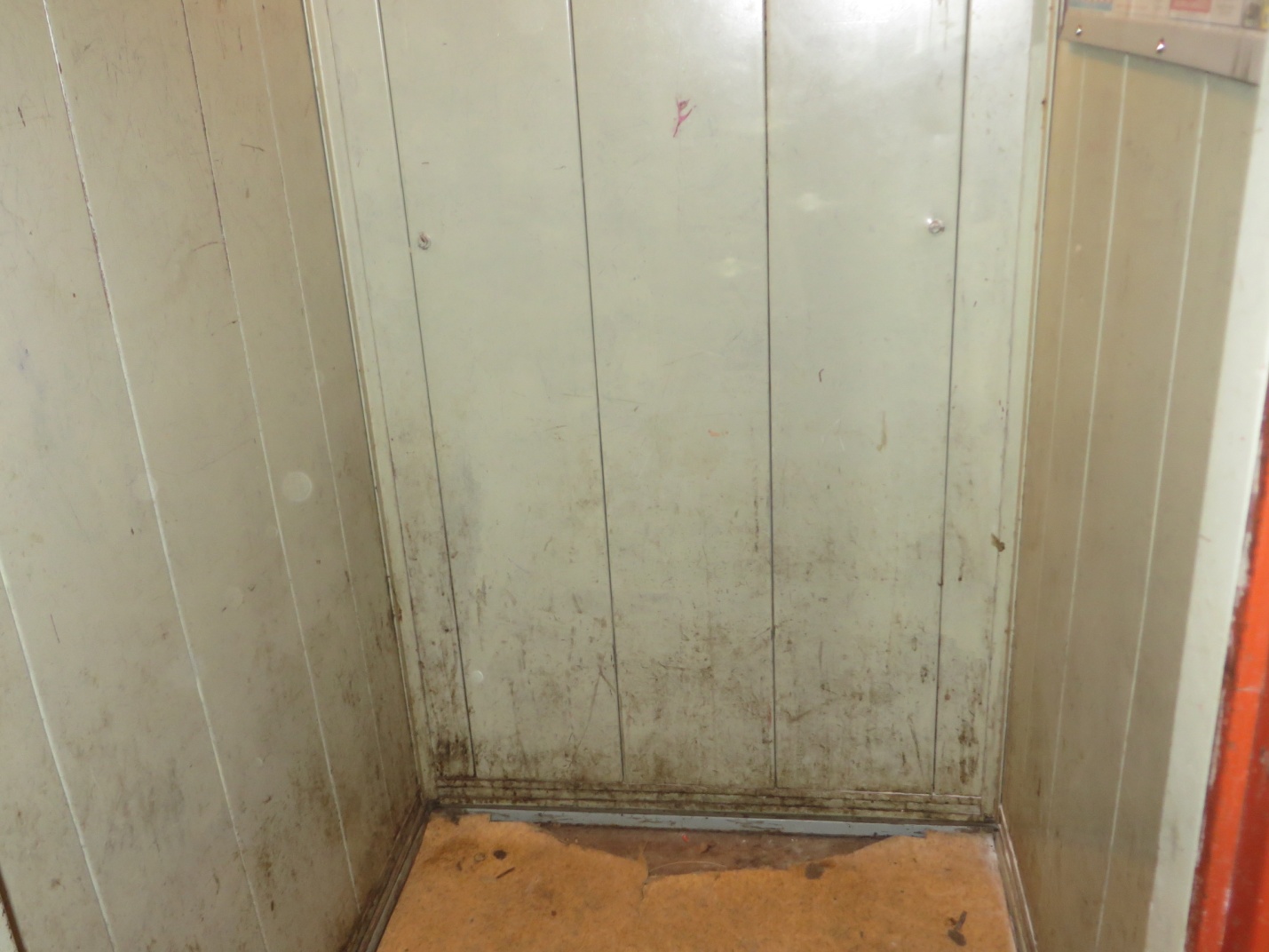         По результатам проверки управляющей компании ООО «ГУК «Липком» было выдано предписание произвести ремонт кабины.           При проведении проверки исполнения предписания установлено, что вышеуказанное предписание исполнено в полном объеме. ООО «ГУК «Липком» произвело ремонт лифтовой кабины. .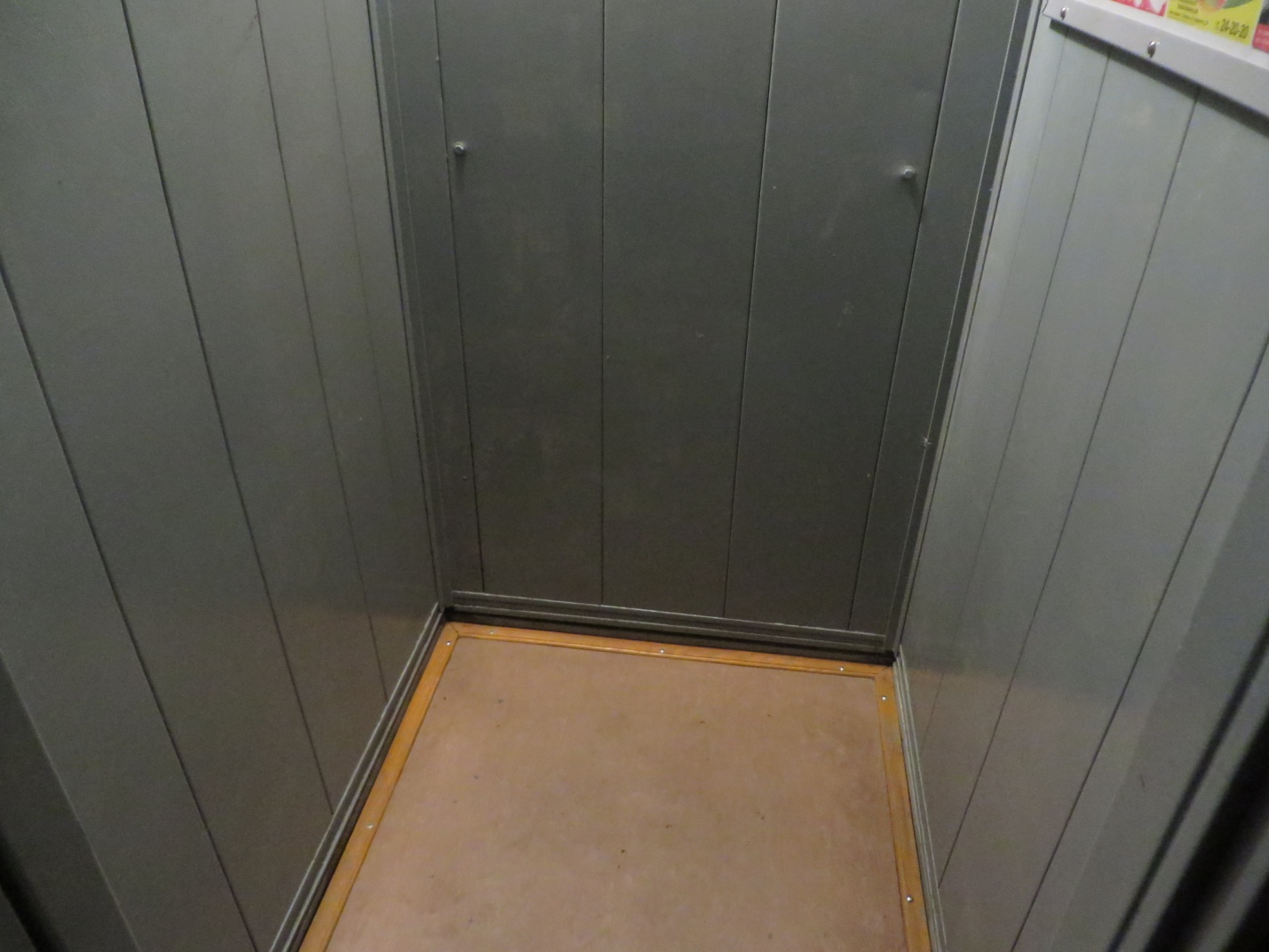 